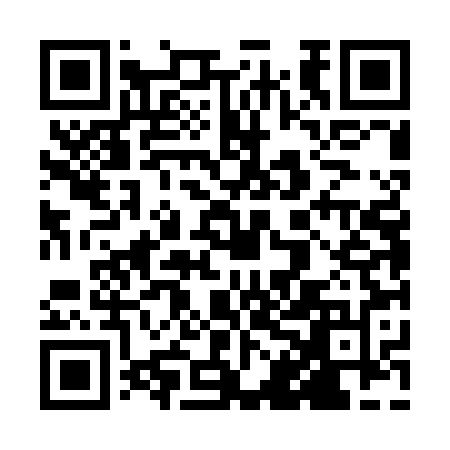 Ramadan times for Abro, PakistanMon 11 Mar 2024 - Wed 10 Apr 2024High Latitude Method: Angle Based RulePrayer Calculation Method: University of Islamic SciencesAsar Calculation Method: ShafiPrayer times provided by https://www.salahtimes.comDateDayFajrSuhurSunriseDhuhrAsrIftarMaghribIsha11Mon5:265:266:4412:404:046:366:367:5512Tue5:255:256:4312:404:046:376:377:5613Wed5:245:246:4212:404:046:386:387:5614Thu5:225:226:4112:394:046:386:387:5715Fri5:215:216:4012:394:046:396:397:5716Sat5:205:206:3912:394:046:396:397:5817Sun5:195:196:3712:384:056:406:407:5918Mon5:185:186:3612:384:056:416:417:5919Tue5:165:166:3512:384:056:416:418:0020Wed5:155:156:3412:384:056:426:428:0121Thu5:145:146:3312:374:056:426:428:0122Fri5:135:136:3212:374:056:436:438:0223Sat5:115:116:3012:374:056:436:438:0224Sun5:105:106:2912:364:056:446:448:0325Mon5:095:096:2812:364:056:456:458:0426Tue5:085:086:2712:364:056:456:458:0427Wed5:065:066:2612:354:056:466:468:0528Thu5:055:056:2512:354:056:466:468:0629Fri5:045:046:2312:354:056:476:478:0630Sat5:035:036:2212:354:056:476:478:0731Sun5:015:016:2112:344:056:486:488:081Mon5:005:006:2012:344:056:486:488:082Tue4:594:596:1912:344:056:496:498:093Wed4:584:586:1812:334:056:506:508:104Thu4:564:566:1612:334:056:506:508:115Fri4:554:556:1512:334:056:516:518:116Sat4:544:546:1412:334:056:516:518:127Sun4:524:526:1312:324:056:526:528:138Mon4:514:516:1212:324:056:526:528:139Tue4:504:506:1112:324:046:536:538:1410Wed4:494:496:1012:314:046:546:548:15